                       Тема урока: ПРОКАТ МЕТАЛЛОВ.Цели урока:Дать знания по  обработке  металлов после сталеплавильной печиФормирование навыков по ручной обработке  металлов.Повторить виды металлов и сортового проката.Развитие специальных умений и навыков.Формирование умений распределения физических усилий и расслаблений. Воспитание уважения к труду.Тип урока: комбинированный.
Оборудование: стенды «Профили проката», «Виды литья».

Оснащение: слесарный верстак, слесарные тиски, набор слесарных инструментов, фрезерный станок, контрольно-измерительные инструменты, технологическая карта, классная доска.Форма организации обучения: индивидуальная, групповая, фронтальная.
Методы обучения:1.словесный;
2.исследовательский;
3.демонстративный;
4. частично-поисковый;
ХОД УРОКА:
I. Организационный этап.1.1.    Приветствие учащихся и проверка посещаемости1.2.    Проверка рабочей одежды и готовности к занятию. 
II. Мотивация к учебной деятельности.Цель: Включить в учебную деятельность на личностно значимом уровне. III.Актуализация знаний.
Цель: Подготовить мышление и осознать потребность к освоению нового материала.
 Вопросы:1.      Что такое сталь?2.      Где получают сталь?Учитель: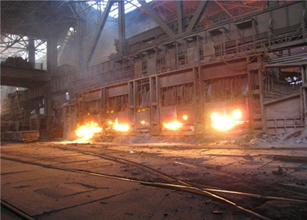 Марте́новская печь (марте́н) — плавильная печь для переработки передельного чугуна и лома в сталь нужного химического состава и качества. Название произошло от фамилии французского инженера и металлурга Пьера Мартена, создавшего первую печь такого образца в 1864 году.В зависимости от состава огнеупорных материалов подины печи мартеновский способ выплавки стали может быть основным (в составе огнеупора преобладают СаО и MgO) и кислым (подина состоит из SiO2). Выбор футеровки зависит от предполагаемого состава шлака в процессе плавки.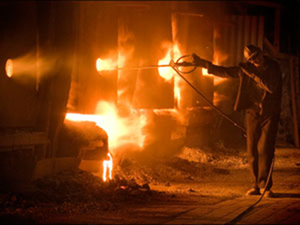 Основной принцип действия — вдувание раскаленной смеси горючего газа и воздуха в печь с низким сводчатым потолком, отражающим жар вниз, на расплав. Нагревание воздуха происходит посредством продувания его через предварительно нагретый регенератор (специальная камера, в которой выложены каналы огнеупорным кирпичом). Нагрев регенератора до нужной температуры осуществляется очищенными горячими печными газами. Происходит попеременный процесс: сначала нагрев регенератора продувкой печных газов, затем продувка холодного воздуха.Мартеновский способ также зависит от состава шихты, используемой при плавке. Различают такие разновидности мартеновского способа выплавки стали:1.скрап-процесс, при котором шихта состоит из стального лома (скрапа) и 25—45 % чушкового передельного чугуна; процесс применяют на заводах, где нет доменных печей, но расположенных в промышленных центрах, где много металлолома2.скрап-рудный процесс, при котором шихта состоит из жидкого чугуна (55—75 %), скрапа и железной руды; процесс применяют на металлургических заводах, имеющих доменные печи.ТехнологииC 1999 года, в мартеновском производстве началась новая эра — эра интенсификации процесса за счет использования бескислородного дутья малой интенсивности. Предложенная технология «скрытой» донной продувки основывалась на подаче нейтрального газа через дутьевые элементы, установленные в кладке подины, и применении для ее набивки специальных огнеупорных порошков. За 6 лет на эту технологию были переведены 32 мартеновские печи различной емкости — от 110 до 400 т, их них 26 — работающих скрап-процессом. В зависимости от емкости печи в подине устанавливались 3 — 5 дутьевых элемента с расходом 30 — 100 л/мин. на элемент. Эта технология кардинальным образом обеспечила повышение эффективности и конкурентоспособности мартеновского процесса, продлив жизнь этому способу производства стали. Так, практически на всех заводах за время использования донной продувки улучшились показатели работы не только отдельных печей, но и всего цеха.В настоящее время мартеновский способ производства стали практически вытеснен гораздо более эффективным кислородно-конвертерным способом (около 63 % мирового производства), а также электроплавкой (более 30 %). Начиная с 1970-х годов новые мартеновские печи в мире более не строятся. По результатам 2008 года на мартеновский способ производства приходится 2,2 % мировой выплавки стали. Так, объем выпуска мартеновской стали в СССР/России упал с 52 % в 1990 до 22 % в 2003 году и 16,5 % в 2008 году. Наибольший удельный вес выплавки стали мартеновским способом в мире по результатам 2008 года наблюдался на Украине (свыше 40 %).Производство сталиЧтобы получить сталь из чугуна надо уменьшить в нем  количество углерода, марганца, серы и  фосфора. Сталь получают в кислородных конверторах, мартеновских печах и электропечах.Мартеновское производство менее производительное, чем конверторное, но лучше регулируется процесс, используются чугунные чушки и металлолом. Мартен это регенеративная пламенная печь. Газ сгорает над плавильным пространством, где создается температура 1750… 1800 oС.  Газ и  воздух  предварительно  подогреваются  ( до 1200…1250 oС) в регенераторах. За счет тепла сгоревших газов, выходящих в трубу. Два регенератора : один работает, а другой накапливает тепловую энергию. Для интенсификации процесса ванну продувают кислородом. Раскисление ванны проводят ферросилицием и феромарганцем в ванне, а окончательное – алюминием и  ферросилицием в сталеразливочном ковше.Сталь высокого качества  выплавляют  в дуговых и индукционных электропечах. Процесс примерно такой же как  и в мартеновской печи, но температура выше, поэтому можно получать в электропечах тугоплавкую сталь , содержащую  хром, вольфрам и др.  Два периода при выплавке электростали: окислительный (выгорают Si, Mn, C, Fe) за счет кислорода, воздуха и  оксидов шихты; восстановительный — раскисление стали, удаление серы. Для этого вводят флюс, состоящий из извести и  плавикового шпата.Индукционная плавка  применяется обычно для переплавки сталей и   получения  высоколегированных и специальных сталей в условиях  вакуума или  специальной регулируемой  атмосферы. Сталь - сплав железа с углеродом, содержащий до 2,14% углерода (C) в качестве постоянной примеси, а также другие легирующие элементы (кремний, марганец, хром,никель и пр.) и вредные примеси (сера, фосфор, водород, азот и пр.)..Сталь - важнейший конструкционный материал для машиностроения, строительства, транспорта и прочих отраслей народного хозяйства.    Стали с высокими упругими свойствами находят широкое применение в машиностроении и приборостроении. В машиностроении их используют для изготовления амортизаторов, рессор, силовых пружин различного назначения, в приборостроении — для многочисленных упругих элементов: пластин реле, мембран, пружин, сильфонов, подвесок, растяжек.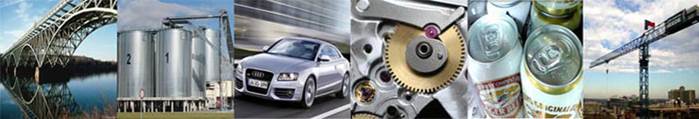 Схема классификации и примеры маркировки конструкционных сталей по химическому составу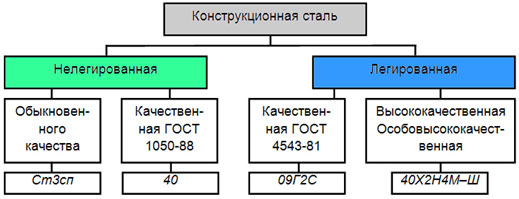 Промышленные электропечи серий СНОЛ и СШОЛ — это высоконадежное оборудование, применяющееся для проведения термообработки, а также различного рода анализов в воздушной среде высокой температуры. Такое оборудование является максимально долговечным благодаря продуманной конструкции и качественному исполнению. Промышленные электропечи СНОЛ и СШОЛ отличаются способностью к длительной непрерывной работе, что существенно расширяет области их применения.4.Вопрос задруднение:Куда уходит потовая сталь из сталеплавильной печи?III.Выявление места и причины затруднения.     Цель:Выявить и фиксировать причину затруднения.      Мы не можем ответить на этот вопрос, т.к, ещё этого не изучали.IV.Построение проекта выхода из затруднения.       Цель: Постановка цели учебной деятельности, выбор способа и средств реализации.Вопрос: В каком виде мы видим черный металл?Ответы: уголки, листы, отливки.Вопрос: Как сделать лист?Ответы: Прокатать.Ученики сообщают тему и цель урока.Тема урока: Прокат металлов..Цель урока: Узнать о прокатке металла.V.Реализация построенного проекта.   Цель: Построение  и фиксация новых знаний.Учащиеся работают в тетрадях:-записывают тему, в чем заключается основной принцип прокатки металлов.Используют стенд «Профили проката», рисуют и подписывают названия профилей.Учитель:МЕТАЛЛОВ ЛИТЬЕ получение металлических изделий (отливок) путем заливки расплавленного металла в литейную форму. Рабочая часть литейной формы представляет собой полость, в которой материал, затвердевая при охлаждении, приобретает конфигурацию и размеры нужного изделия.

МЕТАЛЛЫ ДЛЯ ЛИТЬЯ
Литью поддаются все металлы. Но не все металлы обладают одинаковыми литейными свойствами, в частности жидкотекучестью - способностью заполнять литейную форму любой конфигурации. Литейные свойства зависят главным образом от химического состава и структуры металла. Важное  значение имеет температура плавления. Металлы с низкой температурой плавления легко поддаются промышленному литью. Из обычных металлов наивысшая температура плавления у стали. Металлы делятся на черные и цветные. Черные металлы - это сталь, ковкий чугун и литейный чугун. К цветным относятся все другие металлы, не содержащие в значительных количествах железа. Для литья применяются, в частности, сплавы на основе меди, никеля, алюминия, магния, свинца и цинк.ЛИТЕЙНЫЕ ФОРМЫ
Литейные формы делятся на многократные и разовые (песочные). Многократные формы бывают металлические (изложницы и кокили), либо графитовые или керамические огнеупорные.
Многократные формы. Металлические формы (изложницы и кокили) для стали делают обычно из чугуна, иногда - из жаростойкой стали. Для литья цветных металлов, таких, как латунь, цинк и алюминий, пользуются чугунными, медными и латунными формами.
Изложницы. Это наиболее распространенный вид многократных литейных форм. Чаще всего изложницы делают из чугуна и применяют для получения стальных слитков на начальном этапе производства кованой или катаной стали. Изложницы относятся к открытым литейным формам, поскольку металл заполняет их сверху самотеком. Применяются также "сквозные" изложницы, открытые и сверху, и снизу. Высота изложниц может составлять 1-4,5 м, диаметр - от 0,3 до 3 м. Толщина стенки отливки зависит от размеров изложницы. Конфигурация может быть разной - от круглой до прямоугольной. Полость изложницы несколько расширяется кверху, что необходимо для извлечения слитка. Готовая к заливке изложница располагается на толстой чугунной плите. Как правило, изложницы заполняются сверху. Стенки полости изложницы должны быть гладкими и чистыми; при заливке нужно следить за тем, чтобы металл не расплескивался и не разбрызгивался на стенки. Залитый металл затвердевает в изложнице, после чего слиток вынимают ("раздевают слиток"). После остывания изложницы ее чистят изнутри, опрыскивают формовочной краской и используют снова. Одна изложница позволяет получить 70-100 слитков. Для дальнейшей обработки ковкой или прокаткой слиток нагревают до высокой температуры.Прокатный стан, машина для обработки давлением металла и др. материалов между вращающимися валками, т. е. для осуществления процесса прокатки, в более широком значении — автоматическая система или линия машин (агрегат), выполняющая не только прокатку, но и вспомогательные операции: транспортирование исходной заготовки со склада к нагревательным печам и к валкам стана, передачу прокатываемого материала от одного калибра к другому, кантовку, транспортирование металла после прокатки, резку на части, маркировку или клеймение, правку, упаковку, передачу на склад готовой продукции и др. Прокатный стан может быть протяженностью до 1,5 км.Ученики записывают в тетрадь: слябинг, блюминг.Слябинг—мощный двухвалковый обжимной стан с переменным направлением вращения валков. Назначение слябинга — прокатывать слитки в плоскую заготовку — слябы. Блюминг, блуминг (англ. blooming), высокопроизводительный прокатный стан для обжатия стального слитка большого поперечного сечения массой до 12 т и более в блюм. Блюминг — промежуточное звено между сталеплавильными и прокатными цехами, выпускающими готовую продукцию. На современных заводах Блюминг работают совместно с непрерывными заготовочными станами, которые выпускают заготовку для сортовых станов.VI.Практическая работа.Выработка слесарных навыков.Ученики продолжают изготовление молотка по раннее данной технологической карте.Проведение с учащимися физкультурной минутки. Во время выполнения практической работы применяю расслабляющие мышцы  физкульт.минутки: 1 минута через 5 минут непрерывной работы.VII.Включение в систему знаний и повторений.   Цель: Включить новые знания в тему: Обработка металлов.Вопросы:1.В чем заключается технологический принцип прокатки металлов?2.Какие профили металлов бывают?3. С каким профилем вы сейчас работаете?4. Что такое блюминг?5. Что такое слябинг?6. Где применяются продукты проката?VIII.Рефлексия учебной деятельности на уроке.Цель: Соотношение цели и результатов, самооценка.Учащиеся сами выставляют себе оценки:-первая за усвоение теоретического материала;-вторая за практическую работу.Уборка рабочих мест мастерской.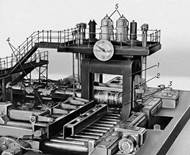 Рис. 1. Макет блюминга: 1 — рабочая клеть; 2 — верхний валок; 3 — манипулятор; 4 — универсальные шпиндели; 5 — главные электродвигатели.